5. týden distančního zadávání úkolů                           5. 11. 2020ÚKOL PRO ČTVRTEČNÍ TŘÍDU od 16.25 5. a 6. ročník ZUŠ Vím, že školní distanční výuka ve vaší škole pro vás jednoduchá není. Proto posílám úkoly ne dlouhé, ale aby vám jejich splnění určitě něco dalo.  Nyní jste ve věku, kdy začínáte dělat i ve výtvarce největší pokroky, hlava vám musí pobrat ve škole hodně učiva a tak je to i ve výtvarce. Až budeme ve třídě, pak se samozřejmě hned pustíme do linorytů, stavby modelů apod. Tohle bohužel doma všichni dělat nemůžete, protože ne všichni máte doma odpovídající vybavení. Proto jsou mé domácí úkoly zaměřené na kresbu a výtvarné „vymýšlení“.V minulých úkolech šlo spíše o fantazii, proto už je načase si zakreslit. Dnes to bude KRESBA RUKY. Nakreslit dobře ruku není úplně jednoduché a ze začátku dost těžké. Proto si pomůžeme pomůckou. Musíte doma najít tlustý fix! Jeho délka a tloušťka, ale hlavně pravidelnost, nám slouží jako skvělá pomůcka -  MĚŘÍTKO. Můžete se spolehnout, že fix je vždy rovný. Články prstů, jakkoliv ho uchopíte, vidíte přesně, kde končí nebo začínají a v jakém uhlu jej drží.Fix můžeš uchopit mnoha způsoby. Vyzkoušej a vyber si, který se Ti zdá nejzajímavější. (Obrázky dole).Začni tím, že jako první nakreslíš fix 1:1! Jakoby byla ruka neviditelná. Nakresli ho celý, tak jak ho držíš. Hlavně i s náznakem grafiky, kterou je potištěný. Hodně Ti to pomůže, uvědomíš si potom, kde jaké prsty začínají a končí. (Části fixu, které jsou překryté prsty, pak vygumuješ.)Postupuj po jednotlivých prstech, až budeš s kresbou prstů v půlce fixu tak si vše zkontroluj, pooprav a dodělej zbytek.Stačí jedna kresba tužkou 1:1, na A4. Kresbu vystínuj (vyšrafuj). Jako inspiraci posílám dva obrázky (i když jen v lince). Pátečňáci to někteří zvládli velmi dobře, měli to trochu těžší.. Sice jste o rok mladší, ale talentu nemáte méně.Příjemnou kresbu,O. Tragan, výtvarka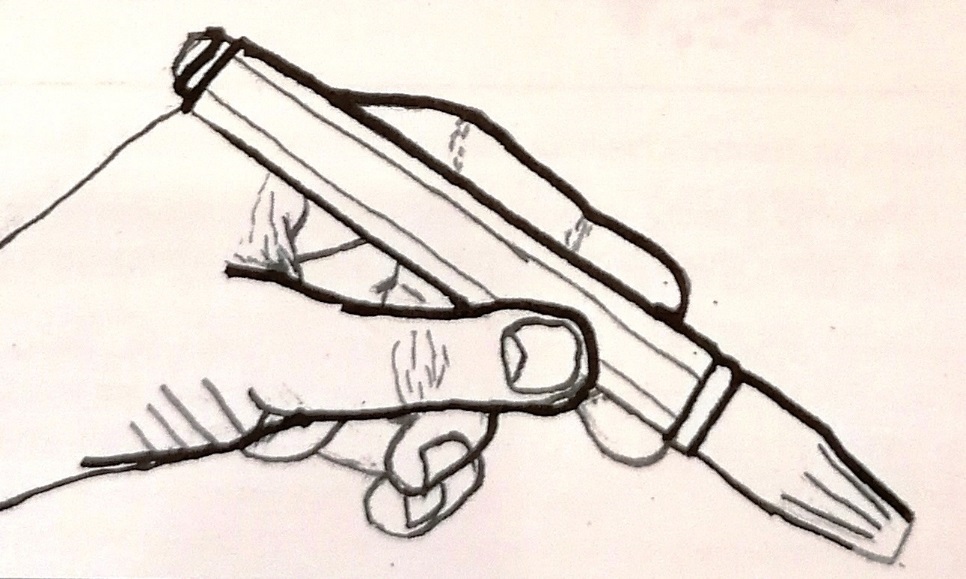 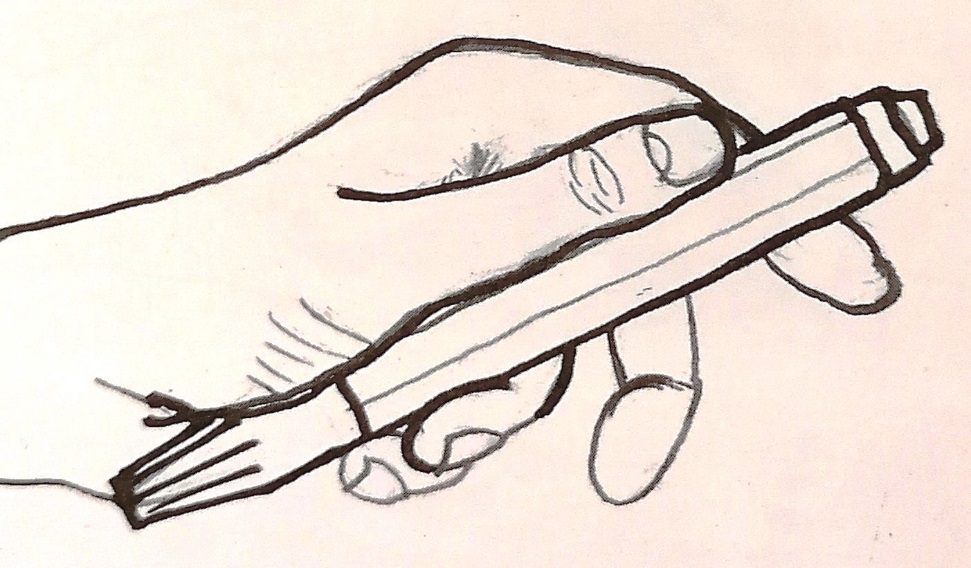 